Приложение к административному регламенту«Перераспределение земель и (или)земельных участков, находящихся вмуниципальной собственности Васильевскогосельского поселения Белогорского района Республики Крым, и земельных участков, находящихся в частной собственности»Блок-схема предоставления муниципальной услуги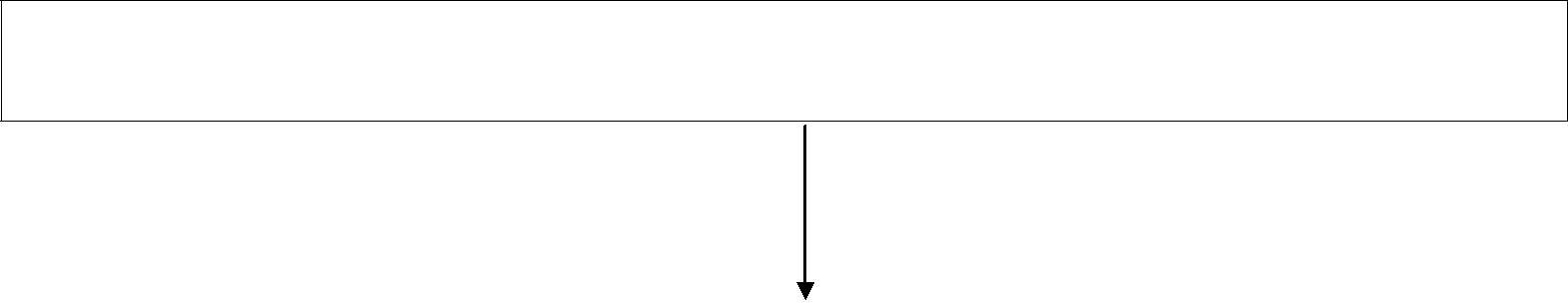 Прием и регистрация заявления о заключении Соглашения перераспределении земель и (или) земельных участков, находящихся в муниципальной собственности сельского поселения, и земельных участков, находящихся в частной собственностиЭкспертиза документов, направление межведомственных запросов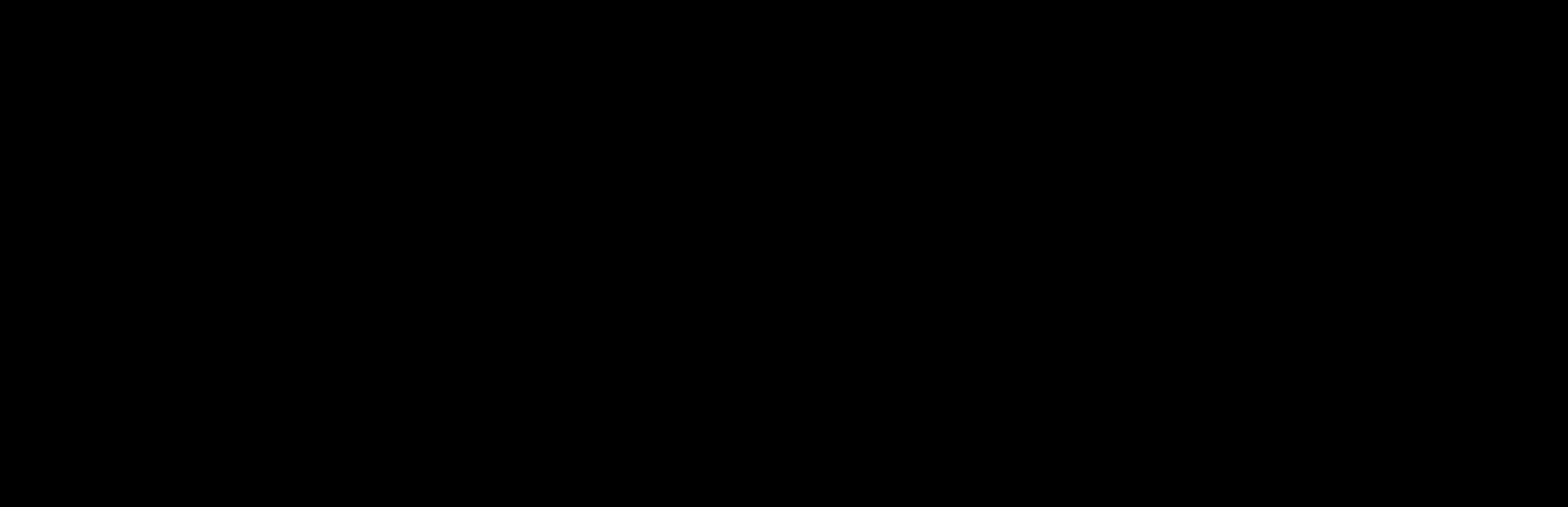 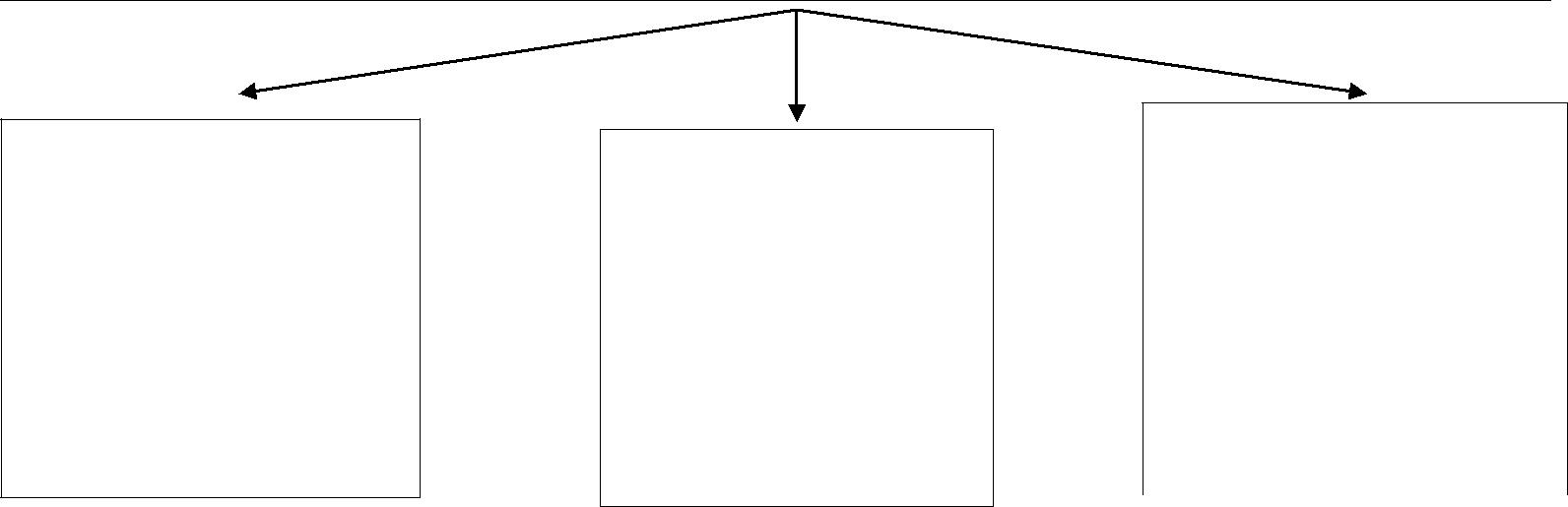 Издание постановления об утверждении схемы расположения земельного участка и направлениепостановления с приложением указанной схемы заявителю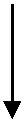 Направлениезаявителю согласия назаключениесоглашения	оперераспределенииземельных	участков	всоответствии	сутвержденнымпроектом межеванияПринятие и направление заявителю решения об отказе в заключениисоглашения о перераспределении земельных участков, приналичии оснований, предусмотренных п. 9 ст.39.29 Земельного кодексаПредоставление кадастрового паспорта земельного участкаНаправление заявителю соглашения о перераспределении земельных участков на подписание24Приложение к административному регламенту«Перераспределение земель и (или)земельных участков, находящихся вмуниципальной собственности Васильевскогосельского поселения Белогорского района Республики Крым, и земельных участков, находящихся в частной собственности»Главе	администрации	муниципального	образованияВасильевское	сельского	поселение	Белогорского	районаРеспублики КрымОт __________________________________________________________________________________________(Фамилия, имя, отчество заявителя полностью; наименование юридического лица)___________________________________________________________ (реквизиты документа, удостоверяющего личность гражданина)______________________________________________________________________________________________________________________(гос. Регистрационный номер записи о гос. Регистрацииюр. Лица в ЕГРЮЛ; ИНН)Место жительства гражданина ________________________________________________Место нахождения юр. Лица ________________________________________________ Почтовый адрес:________________________________________________________________________________________________Телефон ________________________________ЗАЯВЛЕНИЕПрошу произвести перераспределение земельного участка, находящегося в муниципальной собственности, площадью _________ кв. м, расположенного по адресу:__________________________________________________________________,кадастровым номером __________________________, граничащего с земельным участком с кадастровым номером _________________________, площадью_______________,принадлежащимнаправесобственности_____________________________________________________________________(реквизиты правоустанавливающего и (или) правоудостоверяющего документа)Приложение:копии правоустанавливающих или правоудостоверяющих документов на земельный участок, принадлежащий заявителю, в случае, если право собственности не зарегистрировано в Едином государственном реестре прав на недвижимое имущество и сделок с ним;схема расположения земельного участка в случае, если отсутствует проект межевания территории, в границах которой предстоит образовать такой земельный участок;копия паспорта или иного документа, удостоверяющего личность заявителя (оригинал документа предъявляется для обозрения при подаче заявления);документ, подтверждающий полномочия представителя заявителя, в случае, если с заявлением о предварительном согласовании предоставления земельного участка обращается представитель заявителя;заверенный перевод на русский язык документов о государственной регистрации юридического лица в соответствии с законодательством иностранного государства, в случае, если заявителем является юридическое лицо;Мной выбирается следующий способ выдачи конечного результата муниципальной услуги: - доставить почтой по указанному адресу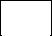  - выдать на руки мне или моему представителю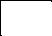 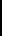 уведомлен(а) о сроке выдачи конечного результата предоставления муниципальной услуги, о номере телефона, по которому можно узнать о результатах предоставления муниципальной услуги по истечении срока выдачи результата предоставления муниципальной услуги _________________.Подтверждаю согласие на обработку представленных персональных данных.«_____» ___________ 20 ___ г. ___________________ ______________________________(дата)	(подпись)	(расшифровка подписи)Приложение к административному регламенту«Перераспределение земель и (или)земельных участков, находящихся вмуниципальной собственности Васильевскогосельского поселения Белогорского района Республики Крым, и земельных участков, находящихся в частной собственности»Главе	администрации	муниципального	образованияВасильевское	сельского	поселение	Белогорского	районаРеспублики КрымОт __________________________________________________________________________________________(Фамилия, имя, отчество заявителя полностью; наименование юридического лица)___________________________________________________________ (реквизиты документа, удостоверяющего личность гражданина)______________________________________________________________________________________________________________________(гос. Регистрационный номер записи о гос. Регистрацииюр. Лица в ЕГРЮЛ; ИНН)Место жительства гражданина ________________________________________________Место нахождения юр. Лица ________________________________________________ Почтовый адрес:________________________________________________________________________________________________Телефон ________________________________ЗАЯВЛЕНИЕзаключении Соглашения о перераспределении земель и (или) земельных участков, государственная собственность на которые не разграничена, и земельных участков, находящихся в частной собственности, на территории муниципального образования Васильевское сельского поселение Белогорского района Республики КрымПрошу перераспределить земельный участок, принадлежащий мне на праве собственности _________________________________________________________(указать документ – основание)площадью__________ кв. м., расположенный:_________________________________,с кадастровым номером: ______________________,вид разрешенного использования: ___________________________________________и	земельный	участок	площадью	_____________,	расположенный:____________________________________________________________________,кадастровым номером: ______________________заключить Соглашение о перераспределении земель и (или) земельных участков, государственная собственность на которые не разграничена, и земельных участков, находящихся в частной собственности, на территории муниципального образования Васильевское сельского поселение Белогорского района Республики КрымРеквизиты решения об утверждении проекта межевания, проекта планировки территории либо реквизиты решения об утверждении схемы расположения земельного участка на кадастровом плане территории:____________________________________________________________________________.Мной выбирается следующий способ выдачи конечного результата муниципальной услуги: - доставить почтой по указанному адресу - выдать на руки мне или моему представителюуведомлен(а) о сроке выдачи конечного результата предоставления муниципальной услуги, о номере телефона, по которому можно узнать о результатах предоставления муниципальной услуги по истечении срока выдачи результата предоставления муниципальной услуги.Подтверждаю согласие на обработку представленных персональных данных.«__» _______ 20 ___ г.	_______________ ____________________________(дата)	(подпись)	(расшифровка подписи)Приложение к административному регламенту«Перераспределение земель и (или)земельных участков, находящихся вмуниципальной собственности Васильевскогосельского поселения Белогорского района Республики Крым, и земельных участков, находящихся в частной собственности»СОГЛАШЕНИЕперераспределении земель и (или) земельных участков, находящихсямуниципальной собственности, и земельных участков, находящихсячастной собственности, на территории Васильевского сельского поселения Белогорского района Республики Крым«_____» _____________ 20___ г.	с.НовоотрадноеАдминистрация Васильевского сельского поселения Белогорского района, в лице __________________________________________________________________,(фамилия, имя, отчество, должность)действующего на основании устава, именуемая в дальнейшем «Сторона-1», с одной стороны, и__________________________________________________________________(полное наименование юридического лица и должность лица, уполномоченного действовать от имени покупателя, или фамилия, имя, отчество, физического лица, его паспортные данныес указанием места регистрации)действующего на основании _________________________________________,(наименование документа, удостоверяющего полномочия)именуемые в дальнейшем «Сторона-2», с другой стороны, и именуемые в дальнейшем «Стороны» заключили настоящее Соглашение о нижеследующем:Предмет СоглашенияСтороны достигли соглашения о перераспределении земельного участка_________________________________ , находящегося в частной собственности(адрес, площадь, кадастровый номер земельного участка указать наименование и реквизиты правоустанавливающего документа)Стороны-2, что подтверждается записью в Едином государственном реестре недвижимости от «____» ______ ___ г. № ___, (далее – Участок № 1), и земельного участка, находящегося в муниципальной собственности____________________________________ (далее – Участок № 2) (адрес, площадь,кадастровый номер земельного участка указать наименование и реквизиты правоустанавливающего документа)что подтверждается записью в Едином государственном реестре недвижимостиот «_____» ________ ____ г. № _____,в результате которого образовались земельные участки:земельный участок (далее – Участок № 3)_____________________________________________________________,(адрес, площадь, кадастровый номер земельного участка)который переходит в собственность Стороны-2;земельный участок (далее – Участок № 4) находящийся в муниципальной собственности в новых границах (в случае его образования) ____________________________________________________________________.(адрес, площадь, кадастровый номер земельного участка)1.1. Участок № 3 образован из Участка № 1 и Участка № 2 в соответствииутверждённой схемой расположения земельного участка в случае, если отсутствует проект межевания территории, в границах которой осуществляется перераспределение земельных участков _________________________________.(указать наименование и реквизиты документа)1.2. В соответствии с настоящим Соглашением площадь Участка № 1 увеличилась на _____ кв.м, Стороне-2 переходит право собственности на земельный участок площадью ______ кв.м, а площадь Участка № 2 уменьшилась на ______ кв.м.Размер платы за увеличение площадиВ соответствии с настоящим соглашением размер платы за увеличение площади Участка № 1, находящихся в частной собственности, в результате его перераспределения с земельным участком, находящимся в муниципальной собственности, и в соответствии с действующим законодательством составляет____________________ рублей.(сумма цифрами и прописью)(согласно расчёту платы за увеличение площади земельного участка в результате его перераспределения).2.1. Оплата стоимости земельного участка в сумме, указанной в пункте 2 настоящего Соглашения, производится Строной-2 в течение 30 дней с момента получения проекта Соглашения Стороной-2 путём внесения денежных средств__________________________________________________________________(сведения о реквизитах счета: наименование органафедерального казначейства, номер его счёта и ИННпо коду бюджетнойклассификации ___________________________________(номер кода бюджетной классификацииОбязательства и ответственность Сторон3.1. Сторона-2 обязана:использовать образованный участок в соответствии с его целевым назначением и принадлежностью к той или иной категории земель и разрешённым использованием, которые не должны наносить вред окружающей среде, в том числе земле как природному объекту;не допускать действий, приводящих к ухудшению качественных характеристик Участка № 2, экологической обстановки территории, а также к загрязнению Участка № 2;выполнять в соответствии с требованиями эксплуатационных служб условия эксплуатации подземных и надземных коммуникаций, сооружений, дорог, проездов и т.п., не препятствовать их ремонту и обслуживанию, а также выполнять иные требования, вытекающие из установленных в соответствии с законодательством Российской Федерации ограничений прав на Участок, в том числе соблюдать ограничения и обременения, указанные в кадастровом паспорте Участка № 2, прилагаемом к Соглашению;соблюдать при использовании образованного участка требования градостроительных регламентов, строительных, экологических, санитарно-гигиенических, противопожарных и иных установленных уполномоченными органами правил и нормативов;не нарушать законных интересов владельцев инженерно-технических сетей, коммуникаций;соблюдать режим использования земельного участка, расположенного в охранной зоне инженерных коммуникаций;соблюдать особый правовой режим содержания и использования земельного участка, связанного с нахождением на его территории памятника истории, культуры и археологии;за свой счёт обеспечить государственную регистрацию права собственности на участок и представить копии документов о государственной регистрации Стороне-1 в течение 3-х (трёх) дней с даты их выдачи Стороне-2 Государственным комитетом по государственной регистрации и кадастру Республики Крым.3.2. Во всем, что не предусмотрено в настоящем Соглашении, Стороны руководствуются законодательством Российской Федерации.3.3. Стороны несут ответственность за невыполнение или ненадлежащее выполнение условий Соглашения в соответствии с законодательством Российской Федерации.Особые условия4.1. Все изменения и дополнения к Соглашению действительны, если они совершены в письменной форме и подписаны уполномоченными лицами.4.2. Ограничения использования и обременения, установленные до заключения Соглашения, сохраняются вплоть до их прекращения в порядке, установленном законодательством Российской ФедерацииРассмотрение споровВсе споры и разногласия, которые могут возникнуть из настоящего Соглашения, будут разрешаться, по возможности, путём переговоров между Сторонами, а при невозможности разрешения споров путём переговоров, Стороны передают их на рассмотрение в суд.Заключительные положения6.1. Данное Соглашение является основанием для регистрации права собственности на Участок № 3 и № 4 (в случае его образования) в Государственном комитете по государственной регистрации и кадастру Республики Крым и погашения права собственности, снятия с государственного кадастрового учёта Участков № 1 и № 2.6.2. В качестве неотъемлемой части Соглашения к нему прилагаются:схема расположения земельного участка в случае, если отсутствует проект межевания территории, в границах которой осуществляется перераспределение земельных участков;согласие на заключение соглашения о перераспределении земельных участков (в случае, если утверждён проект межевания территории в границах которой осуществляется перераспределение земельных участков);кадастровый паспорт земельного участка № 3.6.3. Настоящее Соглашение составлено в трех экземплярах, имеющих одинаковую юридическую силу, и передаётся: один экземпляр – Стороне-1; один экземпляра – Стороне-2; один экземпляр – Государственному комитету по государственной регистрации и кадастру Республики Крым, осуществляющему государственную регистрацию права собственности на образуемый земельный участок.Реквизиты СторонАдреса и реквизиты СторонСторона-1: _____________________ Адрес: _____________________________ __________________________________Сторона-2: ____________________ Адрес: _________________________ _____________________________________Банковские реквизиты:__________Банковские реквизиты: ___________________________________________________________________________________Подписи сторонСторона-1:Сторона-2:___________________ (Ф.И.О)(подпись)	М.П._______________ (Ф.И.О.)(подпись) М.ППриложение к административному регламенту«Перераспределение земель и (или)земельных участков, находящихся вмуниципальной собственности Васильевскогосельского поселения Белогорского района Республики Крым, и земельных участков, находящихся в частной собственности»СОГЛАШЕНИЕо перераспределении земель и (или) земельных участков, государственнаясобственность на которые не разграничена, и земельных участков, находящихся в частной собственности, на территории Васильевского сельского поселения Белогорского района Республики Крым«_____» _____________ 20___ г.	с._______________________Администрация Васильевского сельского поселения Белогорского района, в лице __________________________________________________________________,(фамилия, имя, отчество, должность)действующего на основании устава, именуемая в дальнейшем «Сторона-1», с одной стороны, и__________________________________________________________________(полное наименование юридического лица и должность лица, уполномоченного действовать от имени покупателя, или фамилия, имя, отчество, физического лица, его паспортные данныес указанием места регистрации)действующего на основании _________________________________________,(наименование документа, удостоверяющего полномочия)именуемые в дальнейшем «Сторона-2», с другой стороны, и именуемые в дальнейшем «Стороны» заключили настоящее Соглашение о нижеследующем:Предмет СоглашенияСтороны достигли соглашения о перераспределении земельного участка_________________________________ , находящегося в частной собственности(адрес, площадь, кадастровый номер земельного участка указать наименование и реквизиты правоустанавливающего документа)Стороны-2, что подтверждается записью в Едином государственном реестре прав на недвижимое имущество и сделок с ним от «___» ______ ____ г. № ___, (далее – Участок № 1), и части земель государственная собственность, на которые не разграничена, расположенного: ________________________, (далее – Земли)(адрес, площадь) в результате которого образовался земельный участок (далее Участок 2)   ________________________________________________________________-           (адрес, площадь, кадастровый номер земельного участка)1.1. Участок № 2 образован из Участка № 1 и Земель утверждённый всоответствии	с_______________________________________________________.(указать наименование и реквизиты документа, которым утвержденасхемарасположения земельного участка или проекта межевания территории)1.2. В соответствии с настоящим соглашением площадь Участка № 1 увеличилась на _____ кв.м, у Стороны-2 возникает право собственности на земельный участок площадью ______ кв.м.Размер платы за увеличение площадиВ соответствии с настоящим Соглашением размер платы за увеличение площади Участка № 1, находящегося в частной собственности, в результате его перераспределения с землями, государственная собственность на которые не разграничена на территории Васильевского сельского поселения Белогорского района Республики Крым, и в соответствии с действующим законодательством составляет ____________________ рублей.(сумма цифрами и прописью)(согласно расчёту платы за увеличение площади земельного участка в результате его перераспределения).2.1. Оплата стоимости земельного участка в сумме, указанной в пункте 2 настоящего Соглашения, производится Стороной-2 в течение 30 дней с момента получения проекта Соглашения Стороной-2 путём внесения денежных средств__________________________________________________________________(сведения о реквизитах счета: наименование органа федерального казначейства, номер его счёта и ИНН)по коду бюджетной классификации ___________________________________(номер кода бюджетной классификации)Обязательства и ответственность Сторон3.1. Сторона-2 обязана:использовать образованный участок в соответствии с его целевым назначением и принадлежностью к той или иной категории земель и разрешённым использованием, которые не должны наносить вред окружающей среде, в том числе земле как природному объекту;не допускать действий, приводящих к ухудшению качественных характеристик Участка № 2, экологической обстановки территории, а также к загрязнению Участка № 2;выполнять в соответствии с требованиями эксплуатационных служб условия эксплуатации подземных и надземных коммуникаций, сооружений, дорог, проездов и т.п., не препятствовать их ремонту и обслуживанию, а также выполнять иные требования, вытекающие из установленных в соответствии с законодательством Российской Федерации ограничений прав на Участок, в том числе соблюдать ограничения и обременения, указанные в кадастровом паспорте Участка № 2, прилагаемом к Соглашению;соблюдать при использовании образованного участка требования градостроительных регламентов, строительных, экологических, санитарно-гигиенических, противопожарных и иных установленных уполномоченными органами правил и нормативов;не нарушать законных интересов владельцев инженерно-технических сетей, коммуникаций;соблюдать режим использования земельного участка, расположенного в охранной зоне инженерных коммуникаций;соблюдать особый правовой режим содержания и использования земельного участка, связанного с нахождением на его территории памятника истории, культуры и археологии;за свой счёт обеспечить государственную регистрацию права собственности на участок и представить копии документов о государственной регистрации Стороне-1 в течение 3-х (трёх) дней с даты их выдачи Стороне-2 Государственным комитетом по государственной регистрации и кадастру Республики Крым.3.2. Во всём, что не предусмотрено в настоящем Соглашении, Стороны руководствуются законодательством Российской Федерации.3.3. Стороны несут ответственность за невыполнение или ненадлежащее выполнение условий Соглашения в соответствии с законодательством Российской Федерации.Особые условия4.1. Все изменения и дополнения к Соглашению действительны, если они совершены в письменной форме и подписаны уполномоченными лицами.4.2. Ограничения использования и обременения, установленные до заключения Соглашения, сохраняются вплоть до их прекращения в порядке, установленном законодательством Российской Федерации.Рассмотрение споровВсе споры и разногласия, которые могут возникнуть из настоящего Соглашения, будут разрешаться, по возможности, путём переговоров между Сторонами, а при невозможности разрешения споров путём переговоров, Стороны передают их на рассмотрение в суд.Заключительные положения6.1. Данное Соглашение является основанием для регистрации права собственности на Участок № 2 в Государственном комитете по государственной регистрации и кадастру Республики Крым и погашением права собственности, снятия с государственного кадастрового учёта Участка № 1.6.2. В качестве неотъемлемой части Соглашения к нему прилагаются:схема расположения земельного участка в случае, если отсутствует проект межевания территории, в границах которой осуществляется перераспределение земельных участков;согласие на заключение соглашения о перераспределении земельных участков (в случае, если утверждён проект межевания территории в границах которой осуществляется перераспределение земельных участков);кадастровый паспорт участка № 2.6.3. Настоящее Соглашение составлено в трех экземплярах, имеющих одинаковую юридическую силу, и передаётся: один экземпляр – Стороне-1; один экземпляра – Стороне-2; один экземпляр – Государственный комитет погосударственной регистрации и кадастру Республики Крым, осуществляющему государственную регистрацию права собственности на образуемый земельный участок.Реквизиты СторонАдреса и реквизиты СторонСторона-1: _____________________ Адрес: _____________________________ __________________________________Сторона-2: ____________________ Адрес: _________________________ _____________________________________Банковские реквизиты:__________Банковские реквизиты: ___________________________________________________________________________________Подписи сторонСторона-1:	Сторона-2Приложение к административному регламенту«Перераспределение земель и (или)земельных участков, находящихся вмуниципальной собственности Васильевскогосельского поселения Белогорского района Республики Крым, и земельных участков, находящихся в частной собственности»рУведомлениеоб отказе в предоставлении муниципальной услугиАдминистрация муниципального образования Васильевское сельское поселение Белогорского района Республики Крым, рассмотрев заявление о заключении Соглашения о перераспределении земель и (или) земельных участков, государственная собственность на которые не разграничена, и земельных участков, находящихся в частной собственности, на территории муниципального образования Васильевское сельское поселение Белогорского района Республики Крым, настоящим уведомляет Вас о том, что Вам отказано в предоставлении муниципальной услуги по следующим основаниям: